Describe these three different types of house.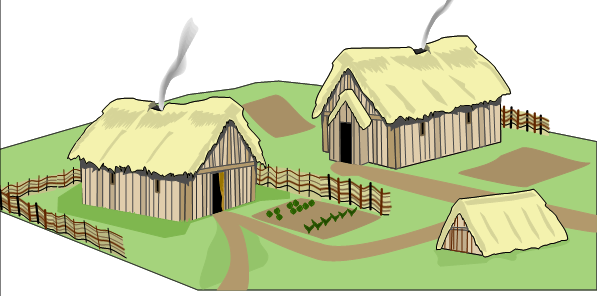 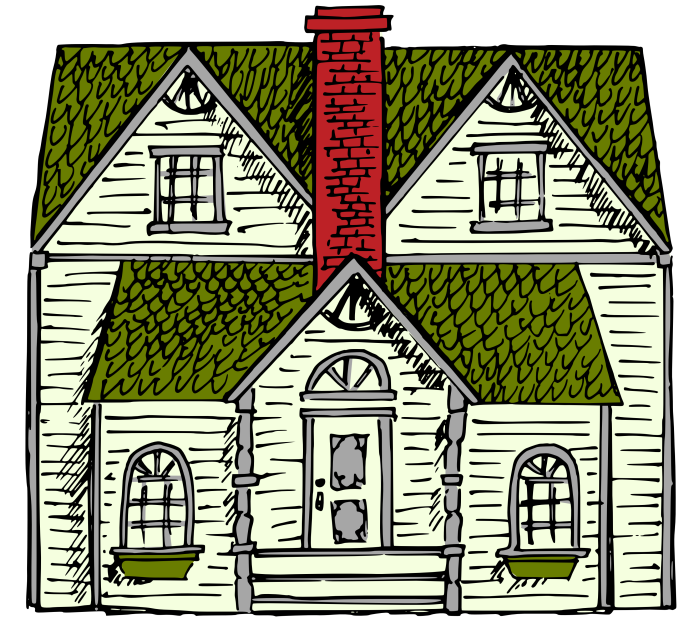 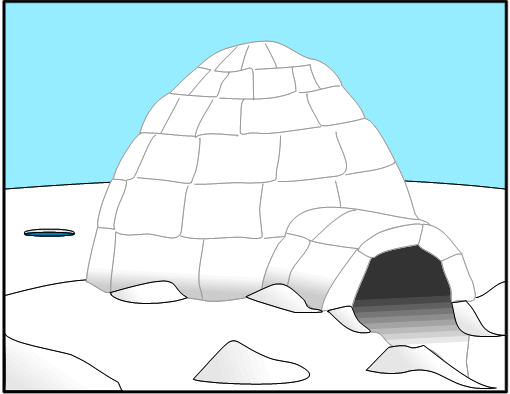 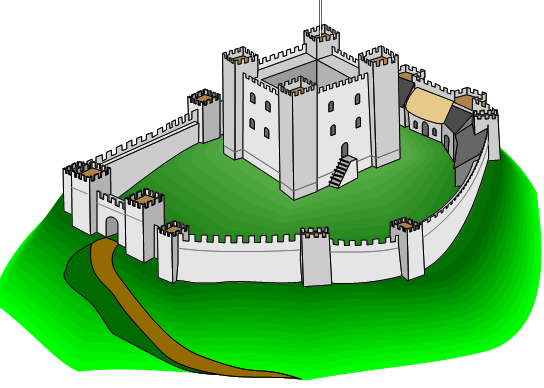 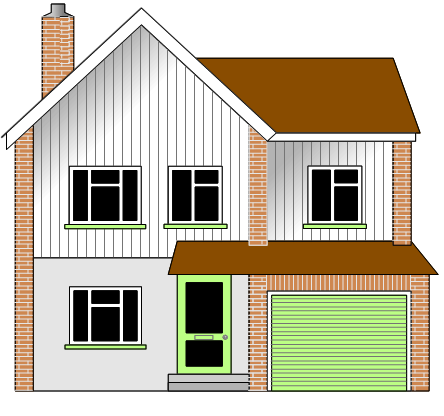 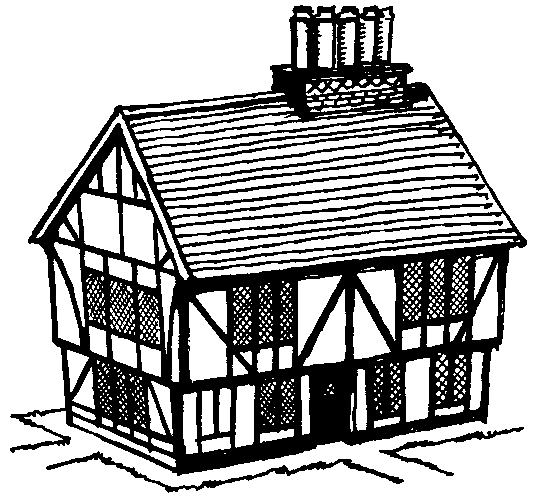 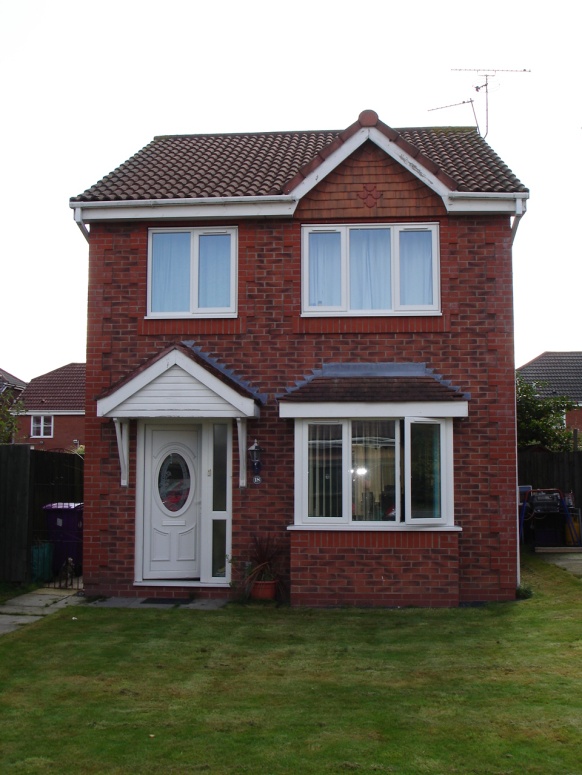 Modern House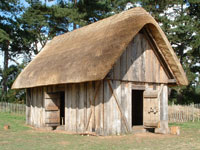 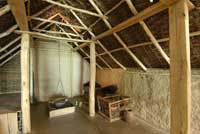 Saxon House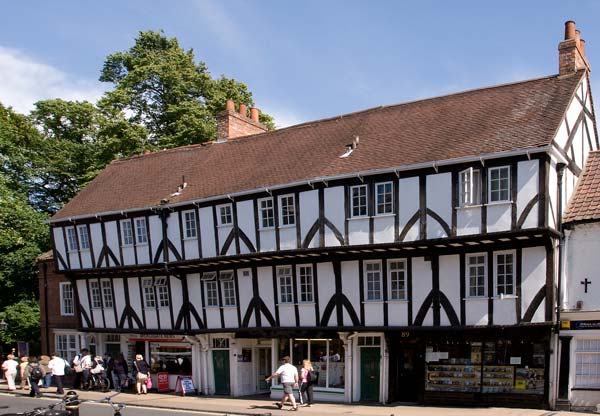 Tudor HouseTudor HouseModern HouseIglooAnglo-Saxon HutVictorian HouseCastle